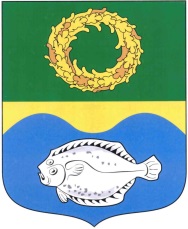 РОССИЙСКАЯ ФЕДЕРАЦИЯКАЛИНИНГРАДСКАЯ ОБЛАСТЬОКРУЖНОЙ СОВЕТ ДЕПУТАТОВМУНИЦИПАЛЬНОГО ОБРАЗОВАНИЯ«ЗЕЛЕНОГРАДСКИЙ ГОРОДСКОЙ ОКРУГ»(первого созыва)РЕШЕНИЕ     от 22 августа 2018 года                                                                         № 244     г. ЗеленоградскО досрочном прекращении полномочий депутата окружного Совета депутатов муниципального образования «Зеленоградский городской округ» Калашникова Сергея Викторовича     В соответствии пунктом 2 части 10 статьи 40 Федерального закона от 6 октября 2003 года № 131-ФЗ «Об общих принципах организации местного самоуправления в Российской Федерации» и пункта 2 части 9 статьи 21 Устава муниципального образования «Зеленоградский городской округ» окружной Совет депутатов муниципального образования «Зеленоградский городской округ»Р Е Ш И Л:Досрочно прекратить полномочия депутата окружного Совета депутатов муниципального образования «Зеленоградский городской округ» Калашникова Сергея Викторовича, избранного по единому муниципальному избирательному округу по списку регионального отделения  «Российской партии пенсионеров за справедливость в Калининградской области», с 09 июля 2018 года на основании его письменного заявления об отставке по собственному желанию.Опубликовать решение в газете «Волна» и разместить на официальном сайте органов местного самоуправления «Зеленоградский городской округ».      Решение вступает в силу со дня его принятия.Глава муниципального образования«Зеленоградский городской округ»                                                   С.В.Кулаков